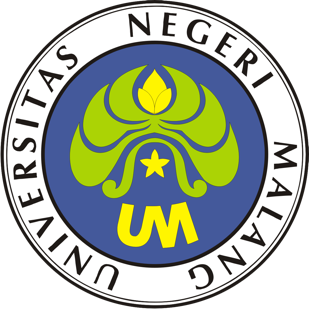 PROSEDUR OPERASIONAL BAKUPENYIMPANAN DOKUMEN DAN SURAT BIDANG KETATAUSAHAAN, KERUMAHTANGGAAN DAN PERLENGKAPANPASCASARJANAUNIVERSITAS NEGERI MALANG2019PROSEDUR OPERASIONAL BAKU PENYUSUNANPENYIMPANAN DOKUMEN DAN SURAT BIDANG KETATAUSAHAAN, KERUMAHTANGGAAN DAN PERLENGKAPANPASCASARJANAUNIVERSITAS NEGERI MALANGPROSEDUR OPERASI BAKUPENYIMPANAN DOKUMEN DAN SURAT BIDANG KETATAUSAHAAN, KERUMAHTANGGAAN DAN PERLENGKAPANDasar KegiatanUndang-Undang Nomor 20 Tahun 2003 tentang Sistem Pendidikan Nasional (Lembaran Negara Republik Indonesia Tahun 2003 Nomor 78, Tambahan Lembaran Negara Republik Indonesia Tahun 2003 Nomor 4301).Undang-Undang Nomor 12 Tahun 2012 tentang Pendidikan Tinggi (Lembaran Negara Republik Indonesia Tahun 2012 Nomor 158, Tambahan Lembaran Negara Republik Indonesia Tahun 2012 Nomor 5336).Peraturan Pemerintah Nomor 4 Tahun 2014 tentang Penyelenggaraan Pendidikan Tinggi dan Pengelolaan Perguruan Tinggi (Lembaran Negara Republik Indonesia Tahun 2014 Nomor 16, Tambahan Lembaran Negara Republik Indonesia Nomor 5500);Undang-Undang No. 7 Tahun 1971 tentang Ketentuan-Ketentuan Pokok Kearsipan.Undang-Undang No. 8 Tahun 1997 tentang Dokumen Perusahaan.Peraturan Menteri Pendidikan dan Kebudayaan Republik Indonesia Nomor 30 Tahun 2012 tentang Organisasi dan Tata Kerja Universitas Negeri Malang (Berita Negara Republik Indonesia Tahun 2012 Nomor 493).Peraturan Menteri Pendidikan dan Kebudayaan Republik Indonesia Nomor 71 Tahun 2012 tentang Statuta Universitas Negeri Malang (Berita Negara Republik Indonesia Tahun 2012 Nomor 1136).Peraturan Menteri Pendidikan Nasional Nomor 53 Tahun 2008 tentang Pedoman Penyusunan Standar Pelayanan Minimum Bagi Perguruan Tinggi Negeri Yang Menerapkan Pengelolaan Keuangan Badan Layanan Umum.Peraturan Menteri Pendidikan dan Kebudayaan Republik Indonesia Nomor 6 Tahun 2013 tentang Tata Naskah (Tata Persuratan) Dinas di Lingkungan Kementerian Pendidikan dan Kebudayaan.Keputusan Menteri Keuangan Nomor 297/KMU.05/2008 tentang Penetapan Universitas Negeri Malang pada Departemen Pendidikan Nasional sebagai Instansi Pemerintah yang Menerapkan Pengelolaan Keuangan Badan Layanan Umum.Keputusan Rektor Universitas Negeri Malang Nomor 0350/KEP/H32/TU/2007 tentang Tata Persuratan di lingkungan Universitas Negeri Malang.Surat Keputusan Rektor Nomor 0529/KEP/J36/HK/2003 tentang Tupoksi.TujuanMengarsipkan	dokumen	dan	surat	dalam	rangka	tertib	administrasi	bidang ketatausahaan, kerumahtanggaan dan perlengkapan.Prosedur KerjaHasil KegiatanTerpeliharanya dokumen dan surat bidang ketatausahaan, kerumahtanggaan, dan perlengkapan.Alur Kerja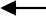 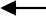 KODE DOKUMENUPM-PPS . A5. 0002REVISI1TANGGAL1 DESEMBER 2018Diajukan oleh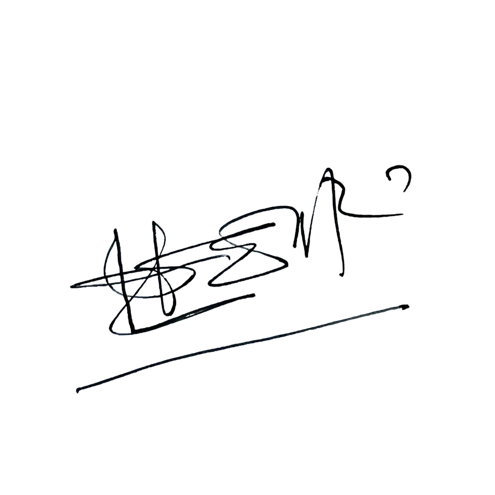 WAKIL DIREKTUR 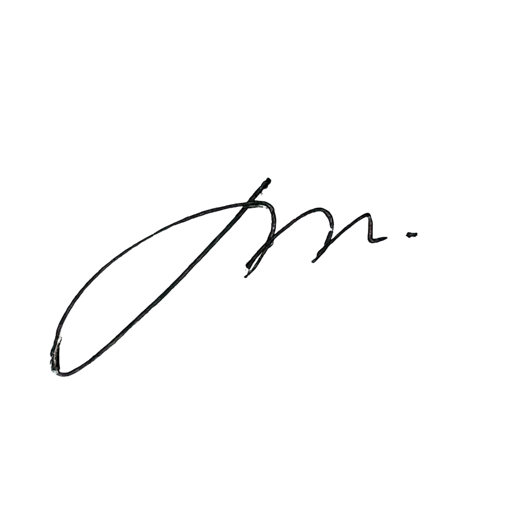 Prof. Dr. Nurul Murtadho, M.Pd NIP 196007171986011001Dikendalikan olehUnit Penjamin MutuProf. Dr. Parno, M.Si NIP  196501181990011001Disetujui oleh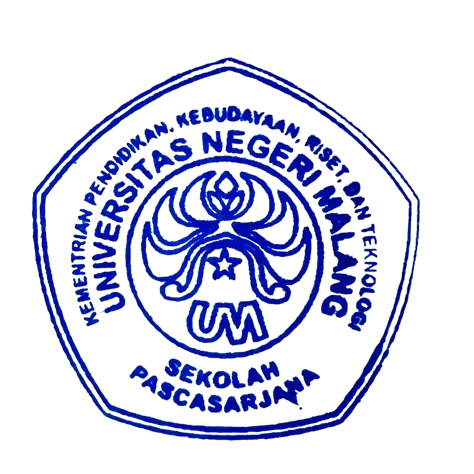 DIREKTUR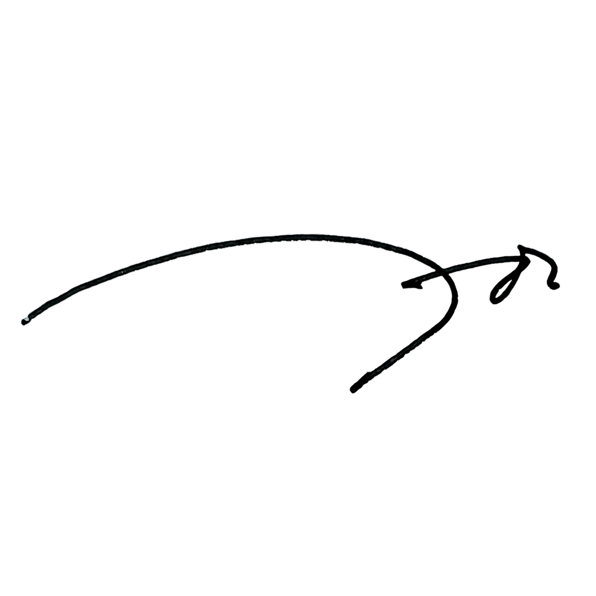 Prof. Dr. Ery Tri Djatmika Rudijanto W.W, MA, M.Si.NIP. 196106111986011001NoAktivitasPelaksanaWaktuOutputa. Persiapana. Persiapan1.Menerima dokumen, surat, dan naskah lain yang terkait dengan bidang ketatausahaan, kerumahtanggaan dan perlengkapan.Staf Subbag UBMN30 menitDokumen, surat, dan naskah lain2.Memilah dokumen dan surat sesuai jenis dan sifatnya.Staf SubbagUBMN30 menitDokumen yangterpilah3.Mengklasifikasi dokumen dan surat sesuai jenisnya.StafSubbag UBMN30 menitDokumenyang terklasifikasi4.Mencatat dan memberi kode pada dokumen dan surat.Staf SubbagUBMN20 menitKode dokumenb. Pelaksanaanb. Pelaksanaan1.Memasukkan dokumen dan surat sesuaikodenya ke dalam masing-masing file penyimpan.Staf Subbag UBMN30 menitDokumen tersimpan pada file2.Memberi kodefikasi file sesuai jenis dokumen dan surat yang disimpan.Staf SubbagUBMN30 menitKode file3.Menata file dokumen dan surat dalam tempat penyimpanan sesuai nomor urut.Staf SubbagUBMN30 menitFile tersimpanPENYIMPANAN DOKUMEN DAN SURAT BIDANG KETATAUSAHAAN, KERUMAHTANGGAAN DAN PERLENGKAPANPENYIMPANAN DOKUMEN DAN SURAT BIDANG KETATAUSAHAAN, KERUMAHTANGGAAN DAN PERLENGKAPANPENYIMPANAN DOKUMEN DAN SURAT BIDANG KETATAUSAHAAN, KERUMAHTANGGAAN DAN PERLENGKAPANPENYIMPANAN DOKUMEN DAN SURAT BIDANG KETATAUSAHAAN, KERUMAHTANGGAAN DAN PERLENGKAPANPENYIMPANAN DOKUMEN DAN SURAT BIDANG KETATAUSAHAAN, KERUMAHTANGGAAN DAN PERLENGKAPANStaf Subbag UBMNKasubbag UBMNKabag Tata UsahaWD IIDekan1. MemilahMenerimadokumen dandokumen, surat,suratdan naskah lain2. Meng-yang terkaitklasifikasidengan bidangdokumen danketatausahaansuratkerumah-3. Mencatat dantanggaan, danmemberiperlengkapankodedokumen dansurat4. Meng-kodefikasi filesesuai jenisdokumen dansurat5. Menata filedokumendan surat,sesuai nomorurut